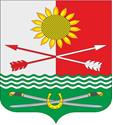 РОССИЙСКАЯ ФЕДЕРАЦИЯРОСТОВСКАЯ ОБЛАСТЬРОДИОНОВО-НЕСВЕТАЙСКИЙ РАЙОНМУНИЦИПАЛЬНОЕ ОБРАЗОВАНИЕ«БАРИЛО-КРЕПИНСКОЕСЕЛЬСКОЕ ПОСЕЛЕНИЕ»АДМИНИСТРАЦИЯ БАРИЛО-КРЕПИНСКОГО СЕЛЬСКОГО ПОСЕЛЕНИЯП О С Т А Н О В Л Е Н И Е08.12.2023г.                                     №  133                            сл. Барило-КрепинскаяО внесении изменений в Постановление от 08.04.2019 г. № 44 «Об утверждении административного регламента по предоставлению муниципальной услуги «Постановка на учет граждан в качестве нуждающихся в жилых помещениях, предоставляемых по договорам социального найма»На основании протеста Прокуратуры Родионово-Несветайского района Ростовской области от 24.11.2023 г№ 7-25-2023/1471-23-20600043 на Постановление Администрации Барило-Крепинского сельского поселения от 08.04.2018 г. № 44 «Об утверждении административного регламента по предоставлению муниципальной услуги «Постановка на учет граждан в качестве нуждающихся в жилых помещениях, предоставляемых по договорам социального найма», в соответствии с от 27.04.2023  № 861-ЗС « О внесении  изменений Областного закона «Об учете граждан в качестве нуждающихся в жилых помещениях, предоставляемых по договорам социального найма на территории Ростовской области», Администрация Барило-Крепинского сельского поселенияПОСТАНОВЛЯЕТ:1.  Изложить в следующей редакции: п. 6 раздела 3 части 2 статьи 3.2.2. «пособие по временной нетрудоспособности, пособии по беременности и родам, а также единовременном пособии женщинам, вставшим на учет в медицинских учреждениях в ранние сроки беременности», заменить «пособие по временной нетрудоспособности, пособие по беременности и родам, а также ежемесячное пособие в связи с рождением и воспитанием ребенка»;2. Настоящее постановление вступает в силу с момента подписания и подлежит официальному опубликованию (обнародованию) и размещению на сайте Администрации Барило-Крепинского сельского поселения. 3. Контроль за исполнением постановления возложить на ведущего специалиста по культуре, молодёжной работе и социальным вопросам Сеймовскую Е.А.Глава АдминистрацииБарило-Крепинского  сельского поселения                                           А.В. Букуров    